Fee and payment information:
Field approval application fee:The field approval application fee is $1,053, and is payable at the time of application. This fee is non-refundable as it covers the assessment of the application – regardless of the application being approved or denied. Please note that the client may be required to pay additional fees upon completion of the necessary inspections to cover any required re-inspections and/or inspections of identical items. For more information regarding fees, please refer to the Gas and Oil Burner Regulation.  Payment methods are as follows:Cash/Debit (In person only)Cheque/money order made payable to the Minister of Finance (In person or by mail)Credit Card (In person or by mail by completing a credit card authorization form***)*** Please note that industry standards for payment card data security prevent the use of credit card information sent via email or fax.       Credit card authorization forms received by these methods will not be processed.
Office of the Fire Commissioner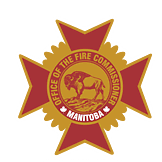 Inspection and Technical Services508-401 York AvenueWinnipeg, Manitoba Canada R3C 0P8Phone: (204) 945-3373Fax: (204) 948-2309Application for Field Approval of Uncertified Fuel Burning EquipmentThe Gas and Oil Burner ActITS Form FOR OFFICE USE ONLYFOR OFFICE USE ONLYFOR OFFICE USE ONLYFOR OFFICE USE ONLYFOR OFFICE USE ONLYFOR OFFICE USE ONLYFOR OFFICE USE ONLYFOR OFFICE USE ONLYDATE RECEIVED (YYYY/MM/DD)DATE RECEIVED (YYYY/MM/DD)DATE RECEIVED (YYYY/MM/DD)FEE SUBMITTED$FEE SUBMITTED$FEE SUBMITTED$FEE SUBMITTED$FEE SUBMITTED$RECEIVED BY:RECEIVED BY:RECEIVED BY:RECEIVED BY:RECEIVED BY:RECEIVED BY:RECEIVED BY:RECEIVED BY:APPLICANT INFORMATION                                                                                                                                                                 (PLEASE PRINT)                                                                                                                APPLICANT INFORMATION                                                                                                                                                                 (PLEASE PRINT)                                                                                                                APPLICANT INFORMATION                                                                                                                                                                 (PLEASE PRINT)                                                                                                                APPLICANT INFORMATION                                                                                                                                                                 (PLEASE PRINT)                                                                                                                APPLICANT INFORMATION                                                                                                                                                                 (PLEASE PRINT)                                                                                                                APPLICANT INFORMATION                                                                                                                                                                 (PLEASE PRINT)                                                                                                                APPLICANT INFORMATION                                                                                                                                                                 (PLEASE PRINT)                                                                                                                APPLICANT INFORMATION                                                                                                                                                                 (PLEASE PRINT)                                                                                                                APPLICANT INFORMATION                                                                                                                                                                 (PLEASE PRINT)                                                                                                                APPLICANT INFORMATION                                                                                                                                                                 (PLEASE PRINT)                                                                                                                APPLICANT INFORMATION                                                                                                                                                                 (PLEASE PRINT)                                                                                                                NAME OF APPLICANT OR FIRMNAME OF APPLICANT OR FIRMNAME OF APPLICANT OR FIRMNAME OF APPLICANT OR FIRMNAME OF APPLICANT OR FIRMNAME OF APPLICANT OR FIRMNAME OF APPLICANT OR FIRMNAME OF APPLICANT OR FIRMNAME OF APPLICANT OR FIRMNAME OF APPLICANT OR FIRMNAME OF APPLICANT OR FIRMMAILING ADDRESSMAILING ADDRESSMAILING ADDRESSMAILING ADDRESSMAILING ADDRESSMAILING ADDRESSCITY, PROVINCECITY, PROVINCECITY, PROVINCECITY, PROVINCEPOSTAL CODECONTACT NAMECONTACT NAMECONTACT NAMECONTACT NAMECONTACT NAMECONTACT NUMBERCONTACT NUMBERCONTACT NUMBERCONTACT NUMBEREMAILEMAILINSTALLATION ADDRESSINSTALLATION ADDRESSINSTALLATION ADDRESSINSTALLATION ADDRESSINSTALLATION ADDRESSINSTALLATION ADDRESSCITY, PROVINCECITY, PROVINCECITY, PROVINCECITY, PROVINCEPOSTAL CODEFUEL TYPE:          NATURAL GAS                     PROPANE                     MANUFACTURED GAS                    OILFUEL TYPE:          NATURAL GAS                     PROPANE                     MANUFACTURED GAS                    OILFUEL TYPE:          NATURAL GAS                     PROPANE                     MANUFACTURED GAS                    OILFUEL TYPE:          NATURAL GAS                     PROPANE                     MANUFACTURED GAS                    OILFUEL TYPE:          NATURAL GAS                     PROPANE                     MANUFACTURED GAS                    OILFUEL TYPE:          NATURAL GAS                     PROPANE                     MANUFACTURED GAS                    OILFUEL TYPE:          NATURAL GAS                     PROPANE                     MANUFACTURED GAS                    OILFUEL TYPE:          NATURAL GAS                     PROPANE                     MANUFACTURED GAS                    OILFUEL TYPE:          NATURAL GAS                     PROPANE                     MANUFACTURED GAS                    OILFUEL TYPE:          NATURAL GAS                     PROPANE                     MANUFACTURED GAS                    OILFUEL TYPE:          NATURAL GAS                     PROPANE                     MANUFACTURED GAS                    OILREQUIRED DOCUMENTS                                                                                     (CHECK ALL REQUIREMENTS THAT ARE INCLUDED WITH THIS APPLICATION)                                                                                                                                                                                                  REQUIRED DOCUMENTS                                                                                     (CHECK ALL REQUIREMENTS THAT ARE INCLUDED WITH THIS APPLICATION)                                                                                                                                                                                                  REQUIRED DOCUMENTS                                                                                     (CHECK ALL REQUIREMENTS THAT ARE INCLUDED WITH THIS APPLICATION)                                                                                                                                                                                                  REQUIRED DOCUMENTS                                                                                     (CHECK ALL REQUIREMENTS THAT ARE INCLUDED WITH THIS APPLICATION)                                                                                                                                                                                                  REQUIRED DOCUMENTS                                                                                     (CHECK ALL REQUIREMENTS THAT ARE INCLUDED WITH THIS APPLICATION)                                                                                                                                                                                                  REQUIRED DOCUMENTS                                                                                     (CHECK ALL REQUIREMENTS THAT ARE INCLUDED WITH THIS APPLICATION)                                                                                                                                                                                                  REQUIRED DOCUMENTS                                                                                     (CHECK ALL REQUIREMENTS THAT ARE INCLUDED WITH THIS APPLICATION)                                                                                                                                                                                                  REQUIRED DOCUMENTS                                                                                     (CHECK ALL REQUIREMENTS THAT ARE INCLUDED WITH THIS APPLICATION)                                                                                                                                                                                                  REQUIRED DOCUMENTS                                                                                     (CHECK ALL REQUIREMENTS THAT ARE INCLUDED WITH THIS APPLICATION)                                                                                                                                                                                                  REQUIRED DOCUMENTS                                                                                     (CHECK ALL REQUIREMENTS THAT ARE INCLUDED WITH THIS APPLICATION)                                                                                                                                                                                                  REQUIRED DOCUMENTS                                                                                     (CHECK ALL REQUIREMENTS THAT ARE INCLUDED WITH THIS APPLICATION)                                                                                                                                                                                                   ANY INSTALLATION, OPERATING AND/OR COMPONENT MANUALS ASSURANCE OF PROFESSIONAL DESIGN AND COMMITMENT FOR INSPECTION FORM OR       MANUFACTURER PRODUCED MANUAL INCLUDING DESIGN AND CONSTRUCTION OF APPLIANCE/EQUIPMENT DOCUMENTATION  VALVE TRAIN SCHEMATIC IDENTIFIED FROM B149.3 CODE  LADDER STYLE ELECTRICAL SCHEMATIC  BILL OF MATERIAL FOR VALVES, COMPONENTS AND CONTROLS INCLUDING MODEL NUMBER, PART NUMBER AND NAME OF MANUFACTURER SEQUENCE OF OPERATION ANY INSTALLATION, OPERATING AND/OR COMPONENT MANUALS ASSURANCE OF PROFESSIONAL DESIGN AND COMMITMENT FOR INSPECTION FORM OR       MANUFACTURER PRODUCED MANUAL INCLUDING DESIGN AND CONSTRUCTION OF APPLIANCE/EQUIPMENT DOCUMENTATION  VALVE TRAIN SCHEMATIC IDENTIFIED FROM B149.3 CODE  LADDER STYLE ELECTRICAL SCHEMATIC  BILL OF MATERIAL FOR VALVES, COMPONENTS AND CONTROLS INCLUDING MODEL NUMBER, PART NUMBER AND NAME OF MANUFACTURER SEQUENCE OF OPERATION ANY INSTALLATION, OPERATING AND/OR COMPONENT MANUALS ASSURANCE OF PROFESSIONAL DESIGN AND COMMITMENT FOR INSPECTION FORM OR       MANUFACTURER PRODUCED MANUAL INCLUDING DESIGN AND CONSTRUCTION OF APPLIANCE/EQUIPMENT DOCUMENTATION  VALVE TRAIN SCHEMATIC IDENTIFIED FROM B149.3 CODE  LADDER STYLE ELECTRICAL SCHEMATIC  BILL OF MATERIAL FOR VALVES, COMPONENTS AND CONTROLS INCLUDING MODEL NUMBER, PART NUMBER AND NAME OF MANUFACTURER SEQUENCE OF OPERATION ANY INSTALLATION, OPERATING AND/OR COMPONENT MANUALS ASSURANCE OF PROFESSIONAL DESIGN AND COMMITMENT FOR INSPECTION FORM OR       MANUFACTURER PRODUCED MANUAL INCLUDING DESIGN AND CONSTRUCTION OF APPLIANCE/EQUIPMENT DOCUMENTATION  VALVE TRAIN SCHEMATIC IDENTIFIED FROM B149.3 CODE  LADDER STYLE ELECTRICAL SCHEMATIC  BILL OF MATERIAL FOR VALVES, COMPONENTS AND CONTROLS INCLUDING MODEL NUMBER, PART NUMBER AND NAME OF MANUFACTURER SEQUENCE OF OPERATION ANY INSTALLATION, OPERATING AND/OR COMPONENT MANUALS ASSURANCE OF PROFESSIONAL DESIGN AND COMMITMENT FOR INSPECTION FORM OR       MANUFACTURER PRODUCED MANUAL INCLUDING DESIGN AND CONSTRUCTION OF APPLIANCE/EQUIPMENT DOCUMENTATION  VALVE TRAIN SCHEMATIC IDENTIFIED FROM B149.3 CODE  LADDER STYLE ELECTRICAL SCHEMATIC  BILL OF MATERIAL FOR VALVES, COMPONENTS AND CONTROLS INCLUDING MODEL NUMBER, PART NUMBER AND NAME OF MANUFACTURER SEQUENCE OF OPERATION ANY INSTALLATION, OPERATING AND/OR COMPONENT MANUALS ASSURANCE OF PROFESSIONAL DESIGN AND COMMITMENT FOR INSPECTION FORM OR       MANUFACTURER PRODUCED MANUAL INCLUDING DESIGN AND CONSTRUCTION OF APPLIANCE/EQUIPMENT DOCUMENTATION  VALVE TRAIN SCHEMATIC IDENTIFIED FROM B149.3 CODE  LADDER STYLE ELECTRICAL SCHEMATIC  BILL OF MATERIAL FOR VALVES, COMPONENTS AND CONTROLS INCLUDING MODEL NUMBER, PART NUMBER AND NAME OF MANUFACTURER SEQUENCE OF OPERATION ANY INSTALLATION, OPERATING AND/OR COMPONENT MANUALS ASSURANCE OF PROFESSIONAL DESIGN AND COMMITMENT FOR INSPECTION FORM OR       MANUFACTURER PRODUCED MANUAL INCLUDING DESIGN AND CONSTRUCTION OF APPLIANCE/EQUIPMENT DOCUMENTATION  VALVE TRAIN SCHEMATIC IDENTIFIED FROM B149.3 CODE  LADDER STYLE ELECTRICAL SCHEMATIC  BILL OF MATERIAL FOR VALVES, COMPONENTS AND CONTROLS INCLUDING MODEL NUMBER, PART NUMBER AND NAME OF MANUFACTURER SEQUENCE OF OPERATION ANY INSTALLATION, OPERATING AND/OR COMPONENT MANUALS ASSURANCE OF PROFESSIONAL DESIGN AND COMMITMENT FOR INSPECTION FORM OR       MANUFACTURER PRODUCED MANUAL INCLUDING DESIGN AND CONSTRUCTION OF APPLIANCE/EQUIPMENT DOCUMENTATION  VALVE TRAIN SCHEMATIC IDENTIFIED FROM B149.3 CODE  LADDER STYLE ELECTRICAL SCHEMATIC  BILL OF MATERIAL FOR VALVES, COMPONENTS AND CONTROLS INCLUDING MODEL NUMBER, PART NUMBER AND NAME OF MANUFACTURER SEQUENCE OF OPERATION ANY INSTALLATION, OPERATING AND/OR COMPONENT MANUALS ASSURANCE OF PROFESSIONAL DESIGN AND COMMITMENT FOR INSPECTION FORM OR       MANUFACTURER PRODUCED MANUAL INCLUDING DESIGN AND CONSTRUCTION OF APPLIANCE/EQUIPMENT DOCUMENTATION  VALVE TRAIN SCHEMATIC IDENTIFIED FROM B149.3 CODE  LADDER STYLE ELECTRICAL SCHEMATIC  BILL OF MATERIAL FOR VALVES, COMPONENTS AND CONTROLS INCLUDING MODEL NUMBER, PART NUMBER AND NAME OF MANUFACTURER SEQUENCE OF OPERATION ANY INSTALLATION, OPERATING AND/OR COMPONENT MANUALS ASSURANCE OF PROFESSIONAL DESIGN AND COMMITMENT FOR INSPECTION FORM OR       MANUFACTURER PRODUCED MANUAL INCLUDING DESIGN AND CONSTRUCTION OF APPLIANCE/EQUIPMENT DOCUMENTATION  VALVE TRAIN SCHEMATIC IDENTIFIED FROM B149.3 CODE  LADDER STYLE ELECTRICAL SCHEMATIC  BILL OF MATERIAL FOR VALVES, COMPONENTS AND CONTROLS INCLUDING MODEL NUMBER, PART NUMBER AND NAME OF MANUFACTURER SEQUENCE OF OPERATION ANY INSTALLATION, OPERATING AND/OR COMPONENT MANUALS ASSURANCE OF PROFESSIONAL DESIGN AND COMMITMENT FOR INSPECTION FORM OR       MANUFACTURER PRODUCED MANUAL INCLUDING DESIGN AND CONSTRUCTION OF APPLIANCE/EQUIPMENT DOCUMENTATION  VALVE TRAIN SCHEMATIC IDENTIFIED FROM B149.3 CODE  LADDER STYLE ELECTRICAL SCHEMATIC  BILL OF MATERIAL FOR VALVES, COMPONENTS AND CONTROLS INCLUDING MODEL NUMBER, PART NUMBER AND NAME OF MANUFACTURER SEQUENCE OF OPERATIONGAS EQUIPMENT INFORMATION                                                                                                                                                       (PLEASE PRINT)                                                                                                                GAS EQUIPMENT INFORMATION                                                                                                                                                       (PLEASE PRINT)                                                                                                                GAS EQUIPMENT INFORMATION                                                                                                                                                       (PLEASE PRINT)                                                                                                                GAS EQUIPMENT INFORMATION                                                                                                                                                       (PLEASE PRINT)                                                                                                                GAS EQUIPMENT INFORMATION                                                                                                                                                       (PLEASE PRINT)                                                                                                                GAS EQUIPMENT INFORMATION                                                                                                                                                       (PLEASE PRINT)                                                                                                                GAS EQUIPMENT INFORMATION                                                                                                                                                       (PLEASE PRINT)                                                                                                                GAS EQUIPMENT INFORMATION                                                                                                                                                       (PLEASE PRINT)                                                                                                                GAS EQUIPMENT INFORMATION                                                                                                                                                       (PLEASE PRINT)                                                                                                                GAS EQUIPMENT INFORMATION                                                                                                                                                       (PLEASE PRINT)                                                                                                                GAS EQUIPMENT INFORMATION                                                                                                                                                       (PLEASE PRINT)                                                                                                                GAS FITTER NAMEGAS FITTER NAMEGAS FITTER NAMEGAS FITTER NAMEGAS FITTER NAMEGAS FITTER NAMEGAS FITTER NAMEGAS FITTER LICENCE NO.GAS FITTER LICENCE NO.GAS FITTER LICENCE NO.GAS FITTER LICENCE NO.GAS FITTER CONTACT NUMBERGAS FITTER CONTACT NUMBERGAS FITTER CONTACT NUMBERGAS FITTER CONTACT NUMBERGAS FITTER CONTACT NUMBERGAS FITTER CONTACT NUMBERGAS FITTER CONTACT NUMBEREMAILEMAILEMAILEMAILITEM FOR FIELD APPROVALITEM FOR FIELD APPROVALITEM FOR FIELD APPROVALITEM FOR FIELD APPROVALITEM FOR FIELD APPROVALITEM FOR FIELD APPROVALITEM FOR FIELD APPROVALITEM FOR FIELD APPROVALITEM FOR FIELD APPROVALITEM FOR FIELD APPROVALITEM FOR FIELD APPROVALDESCRIPTION OF EQUIPMENTDESCRIPTION OF EQUIPMENTNUMBER OF UNITSNUMBER OF UNITSFIRING RATE IN BTUFIRING RATE IN BTUMODEL NO.MODEL NO.SERIAL NO.SERIAL NO.NAME AND ADDRESS OF MANUFACTURERNAME AND ADDRESS OF MANUFACTURERMISCELLANEOUS INFORMATION                                                                                                                                                       (PLEASE PRINT)                                                                                                                MISCELLANEOUS INFORMATION                                                                                                                                                       (PLEASE PRINT)                                                                                                                DATE READY FOR INSPECTION (YYYY/MM/DD)DATE READY FOR INSPECTION (YYYY/MM/DD)COMMENTS:COMMENTS:     DECLARATION                                                                                                                                                                                      (PLEASE PRINT)                                                                                                         DECLARATION                                                                                                                                                                                      (PLEASE PRINT)                                                                                                    I declare that the information provided on this application is complete and accurate.  I acknowledge that I am responsible for managing compliance of all gas work performed. I have confirmed that the gas fitter named on this application is employed or contracted by me to fulfill the responsibilities of a gas fitter under The Gas and Oil Burner Act.  I have further confirmed that the gas fitter holds a valid Manitoba gas fitter licence.I declare that the information provided on this application is complete and accurate.  I acknowledge that I am responsible for managing compliance of all gas work performed. I have confirmed that the gas fitter named on this application is employed or contracted by me to fulfill the responsibilities of a gas fitter under The Gas and Oil Burner Act.  I have further confirmed that the gas fitter holds a valid Manitoba gas fitter licence.APPLICANT SIGNATUREDATE (YYYY/MM/DD)